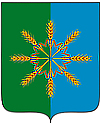 НОВОЗЫБКОВСКИЙ РАЙОННЫЙ СОВЕТ НАРОДНЫХ  ДЕПУТАТОВРЕШЕНИЕО налоге на имуществофизических лицВ соответствии с Федеральным законом от 06.10.2003г. N 131-ФЗ "Об общих принципах организации местного самоуправления в Российской Федерации", главой 32 «Налог на имущество физических лиц» Налогового кодекса Российской Федерации, Законом Брянской области от 28.09.2015     № 80-З «Об установлении единой даты начала применения на территории Брянской области порядка определения налоговой базы по налогу на имущество физических лиц исходя из кадастровой стоимости объектов налогообложения», руководствуясь Уставом муниципального образования «Новозыбковский район», Новозыбковский районный  Совет народных  депутатов  Р Е Ш И Л:1. Установить и ввести в действие с 1 января 2016 года на территории Новозыбковского муниципального района  Брянской области налог на имущество физических лиц (далее – налог).2. Установить ставки налога на имущество физических лиц исходя из кадастровой стоимости объекта налогообложения в отношении:2.1.жилых домов, жилых помещений (квартира, комната), единых недвижимых комплексов, в состав которых входит хотя бы одно жилое помещение (жилой дом), а также в отношении хозяйственных строений или сооружений, площадь каждого из которых не превышает 50 квадратных метров и которые расположены на земельных участках, предоставленных для ведения личного подсобного, дачного хозяйства, огородничества, садоводства или индивидуального жилищного строительства, в следующих размерах:2.2. гаражей и машино-мест – в размере 0,1 процента кадастровой стоимости объекта налогообложения;2.3. объектов незавершенного строительства в случае, если проектируемым назначением таких объектов является жилой дом, - в размере 0,3 процента кадастровой стоимости объекта налогообложения;2.4. объектов налогообложения, включенных в перечень, определяемый в соответствии с пунктом 7 статьи 378.2 Налогового кодекса Российской Федерации, в отношении объектов налогообложения, предусмотренных абзацем вторым пункта 10 статьи 378.2 Налогового кодекса Российской Федерации, а также в отношении объектов налогообложения, кадастровая стоимость каждого из которых превышает 300 млн. рублей, - в размере 2,0 процентов кадастровой стоимости объекта налогообложения;2.5. прочих объектов налогообложения – в размере 0,5 процента кадастровой стоимости объекта налогообложения.3. Налог подлежит уплате налогоплательщиками в срок не позднее 1 октября года, следующего за истекшим налоговым периодом.  4. Признать утратившим силу: решение Новозыбковского районного Совета народных депутатов от 26.11.2014 года № 3/3 "О налоге на имущество физических лиц».  5. Настоящее решение  вступает в силу с 1 января 2016 года,  но не ранее чем по истечении одного месяца со дня его официального опубликования и не ранее 1-го числа очередного налогового периода по налогу на имущество физических лиц. 6. Опубликовать решение в средствах массовой информации  и разместить на  официальном сайте Новозыбковского района.Глава  района	В.И.Киреева28 октября 2015 г.  № 14/3 г. НовозыбковКадастровая стоимость объекта налогообложенияСтавка налогаДо 2,5 млн. рублей (включительно)0,1 процентаСвыше 2,5 млн. рублей до 5,0 млн. рублей (включительно)0,2 процентаСвыше 5,0 млн. рублей 0,3 процента